Администрация Михайловского муниципального района в соответствии с постановлением от 30.08.2023 № 1060-па сообщает о проведении публичных слушаний по предоставлению разрешения на отклонение от предельных параметров размеров земельного участка из земель населенных пунктов с условным номером 25:09:010301:ЗУ1, общей площадью 29340 кв.м, расположенного в территориальной зоне коммунальных объектов и мелкого производства П-1, местоположение установлено относительно ориентира: нежилого здания, расположенного в границах участка. Адрес ориентира: Приморский край, Михайловский район, с. Михайловка, ул. Некрасовская, дом 52, с видом разрешенного использования «склады».Публичные слушания проводятся 20 сентября 2023 в 10.30 часов в здании администрации Михайловского муниципального района по адресу: Приморский край, Михайловский р-н, с. Михайловка, ул. Красноармейская, 16, каб. 208 (малый зал заседаний).   Для подачи предложений по обсуждаемому вопросу физические лица (жители района, достигшие 18 лет) или юридические лица обращаются в администрацию Михайловского муниципального района с рекомендациями в письменном виде с 4 сентября 2023 года по 18 сентября 2023 года включительно.Ознакомиться с информацией по теме публичных слушаний, документацией, порядком проведения и подать рекомендации в письменном виде возможно с даты опубликования настоящего информационного сообщения в рабочие дни с 9.00 час. 16.30 час., (перерыв с 13.00 час. до 14.00 час.) по адресу: Приморский край, Михайловский район, с. Михайловка, ул. Красноармейская, 16, каб. 24, отдел имущественных и земельных отношений, либо по телефону 8(42346)23907, или по адресу электронной почты администрации Михайловского муниципального района priemnaya@mikhprim.ru.Глава Михайловского муниципального района – Глава администрации района                                                             В.В. Архипов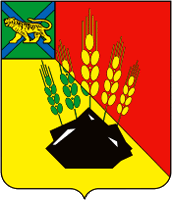 АДМИНИСТРАЦИЯ
МИХАЙЛОВСКОГО
МУНИЦИПАЛЬНОГО РАЙОНА 
ул. Красноармейская, 16, с. Михайловка, 692651Телефон: (42346) 2-39-56, факс: (42346)2-34-37E-mail: priemnaya@mikhprim.ru ОКПО 04020614, ОГРН 1022500859490ИНН/КПП 2520006316/252001001_____________ № ____________На № ___________ от ____________Редакция общественно-политической газеты «Вперед»Михайловского муниципального районаОфициальный сайт администрацииМихайловского муниципальногорайона  